 Dodavatel: IČO: 63582287 , DIČ: CZ5808246180   Na faktuře vždy uveďte číslo této objednávky		Objednávka č. : 10/17/01 Popis objednávky :  Termín dodání : 	Objednavatel: 	Město Světlá nad Sázavou, IČO: 00268321, DIČ: CZ00268321Fakturu zašlete na: 	Město Světlá nad Sázavou 			Světlá nad Sázavou, nám. Trčků z Lípy 18, PSČ 582 91			tel.: 569 496 611, fax: 569 456 549, e-mail: posta@svetlans.cz___________________________________________________________________________Objednávka byla dodavatelem přijata dne: 30. 6. 2017........................................................................Štefan Juhaňák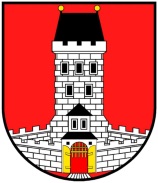 MĚSTO SVĚTLÁ NAD SÁZAVOUPSČ 582 91 SVĚTLÁ n. S.Štefan JUHAŇÁKZahradnického 2709580 01 Havlíčkův BrodPředmět objednávkyPředmět objednávkyPředmět objednávkyMnožstvíJednotkaPředp.cena (Kč)1.Výměna podlahové krytiny ve 4 kancelářích MěÚ Světlá nad Sázavou1.Výměna podlahové krytiny ve 4 kancelářích MěÚ Světlá nad Sázavou1.Výměna podlahové krytiny ve 4 kancelářích MěÚ Světlá nad Sázavou67.000,-- Kč vč. DPHCelkemCelkemCelkem67.000,-- Kč vč. DPHPřevezme:                                                                       Alena TicháOsoba oprávněná k podpisu ze strany objednatele:             Jiří Moučka, tajemník MěÚPřevezme:                                                                       Alena TicháOsoba oprávněná k podpisu ze strany objednatele:             Jiří Moučka, tajemník MěÚPřevezme:                                                                       Alena TicháOsoba oprávněná k podpisu ze strany objednatele:             Jiří Moučka, tajemník MěÚPřevezme:                                                                       Alena TicháOsoba oprávněná k podpisu ze strany objednatele:             Jiří Moučka, tajemník MěÚPřevezme:                                                                       Alena TicháOsoba oprávněná k podpisu ze strany objednatele:             Jiří Moučka, tajemník MěÚPřevezme:                                                                       Alena TicháOsoba oprávněná k podpisu ze strany objednatele:             Jiří Moučka, tajemník MěÚ Dne:			29. 6. 2017Podpis objednavatele:Podpis objednavatele: